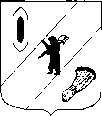 АДМИНИСТРАЦИЯГАВРИЛОВ-ЯМСКОГО МУНИЦИПАЛЬНОГО РАЙОНАПОСТАНОВЛЕНИЕ.11.2022  г.О внесении изменений  в постановлениеАдминистрации Гаврилов-Ямского муниципального района от 29.04.2016 № 472В соответствии со статьей 78 Бюджетного Кодекса РФ,  руководствуясь статьей 26 Устава Гаврилов - Ямского муниципального района Ярославской области,АДМИНИСТРАЦИЯ МУНИЦИПАЛЬНОГО РАЙОНА ПОСТАНОВЛЯЕТ:1. Внести в порядок предоставления из бюджета Гаврилов - Ямского муниципального района субсидии на компенсацию части затрат на подсев подпокровных и посев беспокровных многолетних трав, утвержденный постановлением Администрации Гаврилов-Ямского муниципального района от 29.04.2016 № 472 следующее изменение, дополнив  пунктом 21 следующего содержания: «21.Управление финансов администрации Гаврилов – Ямского муниципального района информацию о субсидии на компенсацию части затрат на подсев подпокровных и посев беспокровных многолетних трав,  размещает на едином портале бюджетной системы Российской Федерации в информационно – телекоммуникационной сети «Интернет» в течение 7 рабочих дней после принятия соответствующего решения о бюджете Гаврилов-Ямского муниципального района.».2. Контроль за исполнением постановления возложить на заместителя Главы Администрации Гаврилов - Ямского муниципального района Романюка А.Ю.3.  Постановление опубликовать в  районной массовой газете «Гаврилов-Ямский вестник» и  разместить на официальном сайте Администрации муниципального района.4. Постановление вступает в силу с момента официального опубликования.  Глава Гаврилов - Ямского  муниципального района                                                                         А.Б. СергеичевСОГЛАСОВАНО:Заместитель Главы Администрации Гаврилов – Ямского муниципального района – начальник Управления финансов	                                        Е.В. Баранова«____»___________2022 г.  Заместитель Главы      Администрации Гаврилов – Ямского 	   А.Ю. Романюкмуниципального района                                            «_____» __________2022 г.  Руководитель аппарата АдминистрацииГаврилов - Ямского муниципального района  «_____» __________2022г.                                                                     М.А. ЗвереваНачальник юридического отделаАдминистрации Гаврилов – Ямского муниципального района                                                                          Е.В. Макаревич«_____» __________2022г.  Начальник отдела сельского хозяйства Администрациимуниципального района                                                                 «___»__________2022 г.                                                                           Н.А. АбрамовИсполнитель:                                                                                      «___»__________2022г.                                                                            М.Н. РыжаковаНаправить:В дело                                                                    2 экз.Отдел сельского хозяйства                                  1 экз.Управление финансов                                          1 экз.Бухгалтерия                                                           1 экз.Отдела экономики,предпринимательской деятельностии инвестиций                                                         1 экз.